APPEL À PROJETS COMMUN MAISON DES SCIENCES DE L’HOMME PARIS NORD et CAMPUS CONDORCET2022« Campus universitaires et territoires »TITRE DU PROJET : Votre projet fait-il l’objet d’un dépôt à l’EUR Artec ? oui  non (rayer le mention inutile)N° de projet (à remplir par l’administration) : PARTIE A - RENSEIGNEMENTS ADMINISTRATIFS1. RESPONSABLE DU PROJET :Prénom (en minuscule) : NOM (en majuscule) : Etablissement ou organisme de rattachement : Fonction ou titre (ex : directeur d’études, enseignant-chercheur, doctorant…) :Unité de recherche, laboratoire, école doctorale :Adresse personnelle ou professionnelle :Téléphone : Mail :Discipline : Pourcentage de temps accordé au projet : 2. CO-RESPONSABLE DU PROJET : Prénom (en minuscule) : NOM (en majuscule) : Etablissement ou organisme de rattachement : Fonction ou titre (ex : directeur d’études, enseignant-chercheur, doctorant…) :Unité de recherche, laboratoire, école doctorale :Adresse personnelle ou professionnelle :Téléphone : Mail :Discipline : Pourcentage de temps accordé au projet : 3. PARTENAIRESNom, prénom, statut, discipline, équipe d’appartenance ou laboratoire, pourcentage du temps consacré au projet 4. DURÉE DU PROJET – 12 mois ou 24 mois maximum5. RESUME DU PROJET (1 000 caractères espaces compris)6. RESUME EN ANGLAIS DU PROJET (1000 caractères espaces compris)7. MOTS CLLES DISCIPLINAIRES [5 maximum] : ……8. MOTS CLES THEMATIQUES [5 maximum] : ……9. AUTRES INFORMATIONS PARTIE B – MOYENS DEMANDES1. Pour l’année 2022 demande de subvention, nature des dépenses et ressources extérieures La MSH Paris Nord et le Campus Condorcet attribuent des moyens financiers pour une durée d’1 an maximum. Le soutien se compte en année civile.Nature des dépenses demandées à la MSH Paris Nord et au Campus Condorcet: Missions, prestations, etc. … NB : pour les actes de colloques - fournir obligatoirement un devis et un engagement éditeur (Obligation d’intégrer ces pièces au dossier en constituant un document unique).Autres financements (hors MSH Paris Nord et Campus Condorcet) : Joindre impérativement les justificatifs de financement (mail, notification…). Aucune pièce transmise ultérieurement ne sera traitée. (Obligation d’intégrer ces pièces au dossier en constituant un document unique.2. Pour l’année 2023, à titre indicatif, demande de subvention, nature des dépenses et ressources extérieures Si le projet dure 2 ans, la demande de financement pour la deuxième année se fera lors de la « demande de renouvellement » de projet. Néanmoins, dès à présent, un budget indicatif pour cette deuxième année doit être formulé.A titre indicatif, nature des dépenses demandées à la MSH Paris Nord  et au Campus Condorcet: Missions, prestations, etc. … Autres financements (hors MSH Paris Nord et Campus Condorcet) : Joindre dans la mesure du possible, les justificatifs de financement (mail, notification…). Obligation d’intégrer ces pièces au dossier en constituant un document unique.PARTIE C - PRÉSENTATION SCIENTIFIQUE DU PROJET (15 000 signes maximim) 1. PRESENTATION ET OBJECTIFS DU PROJET2. ORIGNIALITE ET IMPORTANCE DE LA PROBLEMATIQUE ET DE LA RECHERCHE ENVISAGEE DANS LE CHAMPS SCIENTIFIQUE L’indication de l’état de l’art, appuyé sur des références bibliographiques commentées,est une condition sine qua non de la recevabilité du projet.3. METHODOLOGIE  4. DIMENSIONS INTERINSTITUTIONNELLES, INTERDISCIPLINAIRES ET INTERNATIONALES DU PROJET5. QUALITE SCIENTIFIQUE DE L’EQUIPE5 références bibliographiques, productions ou activités maximum par chercheur impliqué, etc.  6. PROGRAMME DE TRAVAIL Merci de distinguer le calendrier de la recherche pour les années 2022 et 2023 si le projet porte sur 2 ans7. RETOMBEES POUR LA MSH PARIS NORD ET LE CAMPUS CONDORCET :Enrichissement pour les thématiques de recherche, collaborations avec des partenaires de la MSH Paris Nord et du Campus Condorcet manifestations, colloques, expositions, publications…PARTIE D - VALIDATION Le projet dans sa version définitive doit parvenir, en version Word au plus tard le 15 septembre 2021à  la responsable des programmes scientifiques marianne.herard@mshparisnord.fr Le responsable du projet s’engage :								à déposer toute publication issue du projet de recherche soutenu par la MSH Paris Nord, directement dans HAL et à enregistrer les termes "MSHPN", "MSH Paris Nord" ou "Maison des sciences de l'homme Paris Nord" dans le champ des mots-clés, idem pour le Campus Condorcet. Le cas échéant, le chercheur peut choisir de valoriser le soutien de la MSH par l'intermédiaire d'une archive institutionnelle locale. (Contact : Gabriel Popovici, Responsable des humanités numériques : gabriel.popovici@mshparisnord.fr) à fournir un bilan scientifique de 10 000 caractères espaces compris  au terme du soutien de la MSH Paris Nord et du Campus Condorcet ;à participer à une journée de restitution des travauxà avertir de tout prolongement de la recherche (ANR…) ;A avertir de toute publication et de tout prolongement de la recherche (ANR…)à placer le logo de la MSH Paris Nord et celui du Campus Condorcet sur les sites internet, affiches, plaquettes, programmes, flyers, etc. associés au projet ; à citer la MSH Paris Nord et le Campus Condorcet en signature des publications découlant du projet (articles, communications, publications etc.) ;à tenir la MSH Paris Nord et le Campus Condorcet informés de tout événement / information à diffuser, et ce afin de pouvoir faire circuler l’information dans les réseaux de la MSH Paris Nord et du Campus Condorcet ;pour toute communication sur les réseaux sociaux, à mentionner la MSH Paris Nord et le Campus Condorcet : @MSHParisNord @CampusCondorcet et à communiquer toute page et/ou tag # associé au projet (#MSHParisNord #CampusCondorcet ) ;toute présentation du projet devra mentionner qu’il bénéficie des soutiens de la MSH Paris Nord et du Campus Condorcet dans le cadre de leur appel à projets commun.Si publications envisagées (article, livre, actes de colloque) merci de renseigner le tableau suivant : Le responsable du projet s’engage à respecter les conditions ci-dessus en cochant la case    												 PROTECTION DES DONNEESLes informations recueillies à partir de ce formulaire font l’objet d’un traitement informatique destiné à la MSH Paris Nord et au Campus CondorcetPour la finalité suivante : Gestion de l’appel à projetsLes données collectées sont : Responsable et co-responsable du projet : Noms et Prénoms, rattachements institutionnels, fonctions ou titres, adresses courriels et postales, téléphones, disciplines, publications ; Description du projet de candidature, budget et subvention demandée (obligatoires)Lors de la réponse à la candidature : courriers de réponse de la directrice de la MSH Paris Nord et du directeur du Campus CondorcetLe ou les destinataire(s) des données sont : le service des programmes scientifiques, le service administratif et financier, le service communication, le conseil scientifique, la direction, de la MSH Paris Nord et du Campus Condorcet (données complètes), le public du Site Internet de la MSH Paris Nord et du Campus Condorcet (uniquement les données publiques suivantes : Titre, Axe(s) de recherches, Responsables)La durée de conservation des données est déterminée par : Pour les données complètes : le cycle de vie des documents et archives administratives défini dans le référentiel général de gestion des archives (R2GA)Pour les données publiques : la politique de valorisation des activités scientifiques de la MSH Paris Nord et du Campus CondorcetLes données ne sont en aucun cas transférées vers des pays situés hors de l’UE. Conformément au Règlement (UE) 2016/679 du parlement européen et du conseil du 27 avril 2016 relatif à la protection des personnes physiques à l'égard du traitement des données à caractère personnel et à la libre circulation de ces données et à la loi n° 78-17 du 6 janvier 1978 relative à l’informatique, aux fichiers et aux libertés, vous disposez d’un droit d’opposition, d’accès, de modification, de rectification, de verrouillage et de suppression des données vous concernant en ligne sur ce site ou dans sa partie privée.Pour exercer ce droit, adressez-vous à donnees-personnelles@mshparisnord.fr et donnees-personnelles@campus-condorcet.fr Délégué à la protection des données 
MSH Paris Nord et Etablissement Campus Condorcet
20, avenue George Sand 
93210 Saint-Denis La PlaineVous pouvez également, pour des motifs légitimes, vous opposer au traitement des données vous concernant. Pour en savoir plus, consultez vos droits sur le site de la CNIL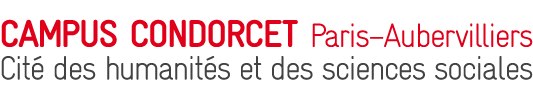 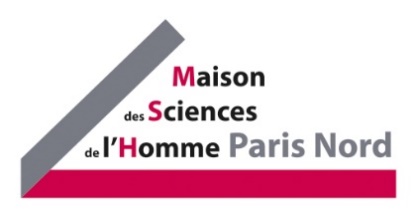 Disciplines mobilisées dans le projetInstitution (s) étrangère (s)impliquée(s) et paysLocalisation de l'objet de recherche. Disciplines mobilisées dans le projetPréciser l'institution et le paysPréciser les pays concernésMontants en euros 2022Budget prévisionnel total (financement MSH Paris Nord/Campus Condorcet et éventuels autres financements) Subvention demandée uniquement à la MSH Paris Nord et au Campus CondorcetNature des dépenses  (l’évaluation tiendra compte de la qualité de la précision du budget)Année civile 2022 Total Institutions, organismes… pour 2022Nature des dépenses pour 2022Acceptée ? En cours ? 2022Montants en euros2022TotalMontants en euros année civile 2023Budget prévisionnel total (financement MSH Paris Nord/campus Condorcet et éventuels autres financements)Subvention demandée à la MSH Paris Nord et au Campus CondorcetNature des dépensesAnnée civile 2023 Total Institutions, organismesTypes de dépenses Acceptée ? En cours ? Montants en eurosTotalType (article, livre, actes de colloque, etc.)Auteur(s) Titre (même si provisoire) Editeur (ou site de publication prévu)Année de publication prévue